جامعة الملك سعود						                                         مفردات المقرر ترخ 419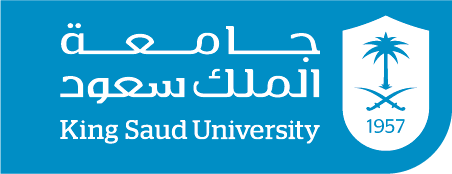 كلية الآداب                                                                                                              الفصل الدراسي: الاول                                                                                      ١٤٤٢معلومات المحاضر:معلومات المقرر:طرق التقييم:*التأكيد على ضرورة حصول الطالبات على 80% من درجات الأعمال الفصلية قبل تاريخ الاعتذار.الخطة الأسبوعية:القـوانـيـن :(مثال: السرقة الأدبية, سياسة الحضور):عليا فياض الفياضاسم المحاضرمن 9 الى 10 الاحد , الثلاثاء , الخميس الساعات المكتبية1S 79رقم المكتبaalfiyad@ksu.edu.saعنوان البريدي الإلكترونيقضايا عالمية معاصرة  اسم المقرر419 ترخ رقم المقررمناقشة واستعراض ابرز القضايا العالمية المعاصرة  توصيف المقررتزويد الطلاب بمعرفة تاريخية عن أبرز الاحداث المؤثرة عالميا , والتطرق الى اثارها على العالم العربينواتج التعلم (المنصوص عليها في توصيف المقرر)سامي ريحانا : العلم في مطلق القرن 21 بيروت 1988.ـ على الحاج : سياسات دول الاتحاد الأوربي في المنطقة العربية بعد الحرب الباردة : مركز دراسات الوحدة العربية.ـ جمال عبدالجواد وآخرون : الاتحاد الأوربي من التعاون الاقتصادي إلى السياسة الخارجية والأمنية المشتركة .ـ إيان كلاك : العولمة والتفكك . مركز الامارات للدراسات والبحوث الاستراتيجية ، أبوظبي 2003م .ـ بول كينيدي : الإعداد للقرن الواحد والعشرين (ترجمة نسيم واكيم يازجي).ـ حسين عمر : المنظمات الدولية والتطورات الاقتصادية الحديث ، جدة 1983م.ـالكتب الرئيسية ـ فرانك جي لتشتر وجون يولي : العولمة الطوفان ام الإنقاذ (الجوانب الثقافية والسياسية والاقتصادية) ترجمة فاضل جنكر مركز دراسات الوحدة العربية ، بيروت 2000م .ـ هورتمر سيلزر : النظام العالمي الجديد : حديد السيادة ، حقوق الإنسان ، تقرير مصير الشعوب (ترجمة صادق ابراهيم عودة ) بيروت 2001م.ـ هيثم غالب الناهي ، السياسة النووية الدولية وأثرها على منقطة الشرق الاوسط ، لندن 2005م.ـ محمد عبدالسلام ، المتاهة : مشكلات إقامة منطقة خالية من السلاح النووي في الشرق الأوسط.ـ علي الحاج : سياسات دول الاتحاد الأوربي في المنطقة العربية بعد الحرب الباردة ، مركز دراسات الوحدة العربية ، بيروت 2005م.المراجع التكميلية (إن وجد) تاريخ التغذية الراجعة (تزويد الطالبات بالنتيجة)* تاريخ التقييم تقسيم الدرجاتالنوعغير محدد3الواجبات غير محدد5اختبارات قصيرة  20اختبارات فصليةاختبار نهائي	 تقديم عذر طبي مصدق ومقبول 	مذكرة إضافية (مثال: شروط إعادة الاختبارات)	 تقديم عذر طبي مصدق ومقبول 	مذكرة إضافية (مثال: شروط إعادة الاختبارات)	 تقديم عذر طبي مصدق ومقبول 	مذكرة إضافية (مثال: شروط إعادة الاختبارات)	 تقديم عذر طبي مصدق ومقبول 	مذكرة إضافية (مثال: شروط إعادة الاختبارات)العـنـوان الأسبوعفلسطين : الصراع  الغربي الصهيوني 1917 – إلى الحاضر 1الحرب الباردة 1946 – 19912النظام العالمي الجديد : ملامحه وآثاره3الاتحادات والتكتلات الدولة والإقليمية 5العولمة وآثارها المختلفة 6موارد الطاقة والتنافس الدولي7السلاح النووي وأسلحة الدمار الشامل8قضايا المياه ومستقبلها 9أزمات دولية : أفغانستان ، العراق ، الصومال .....إلخ10النظام العربي وعلاقاته الإقليمية والدولية 1112131415أسبوع المراجعة أسبوع المراجعة 